Publicado en España el 21/08/2017 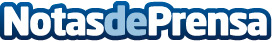 Symborg lidera la investigación en el uso de micorrizas para la uva de mesaSymborg ha sido invitada como ponente en el VIII Simposio Internacional de Uva de Mesa. Félix Fernández, Dr. de I+D en Symborg, presentará un informe científico que demuestra la eficacia de la micorrización con productos Symborg y la mejora de la calidad de las videsDatos de contacto:Press Corporate Com Nota de prensa publicada en: https://www.notasdeprensa.es/symborg-lidera-la-investigacion-en-el-uso-de_1 Categorias: Internacional Industria Alimentaria Eventos Recursos humanos Consumo http://www.notasdeprensa.es